Приложение №1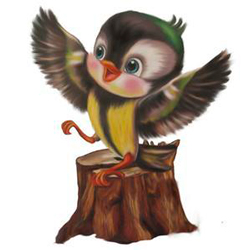 Всероссийская интеллектуальная викторинадля обучающихся 1-4 классов«И всё, что я ни напишу, со слова «МАМА» начинаю!»ПРИВЕТ, ДРУЗЬЯ!!!!Меня зовут Иннокентий! Но для друзей и для мамы я просто Кеша! Наверное, у каждого из нас самая замечательная мама на свете! Я прав, ребята? Именно ваша мама самая красивая, самая заботливая, самая добрая¸ самая справедливая. Моя мама именно такая! Давайте с вами познакомимся с мамами:  с вашими, с нашими, с разными мамами.  Ведь мама - это главный человек в жизни каждого ребенка.   Мама дала нам эту жизнь, поэтому каждую маму нужно уважать и любить. Тем более, приближается праздник мам, и мы просто обязаны сделать для каждой мамы что-то особенное в этот день. 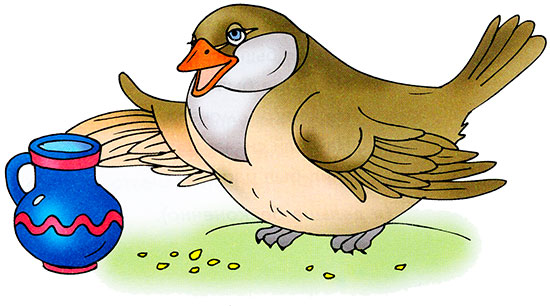 А это моя мама - она приготовила мне теплого молока. Я ее очень люблю!Есть одно очень замечательное стихотворение про маму.  Я думаю, что каждый ребенок, прочитав его, согласится с каждым словом автора.Правильно расставьте буквы вместо символов, и вы узнаете фамилию автора этого стихотворения. 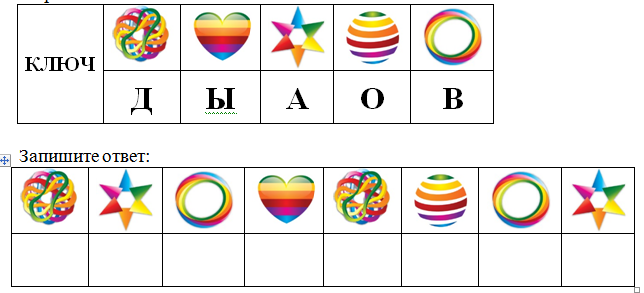 Очень много песен и стихов посвящены мамам, рассказов, сказок, фильмов и даже мультфильмом. В народном творчестве можно встретить много хвалебных слов маме. Прочитайте и запишите пословицу про маму.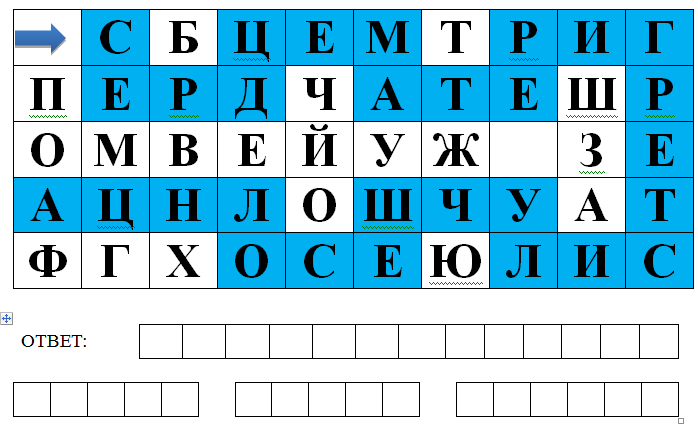 Маму нужно радовать каждый день: хорошими оценками, хорошим поведением, своими достижениями, но и также маму обрадует, если вы ей просто поможете в чем-то. Тогда у мамы появиться больше свободного времени, и она с радостью посвятит его своим детям.Помогите маме и уберитесь сами в детской спальне.  Соедините стрелками предметы с их тенью внизу картинки.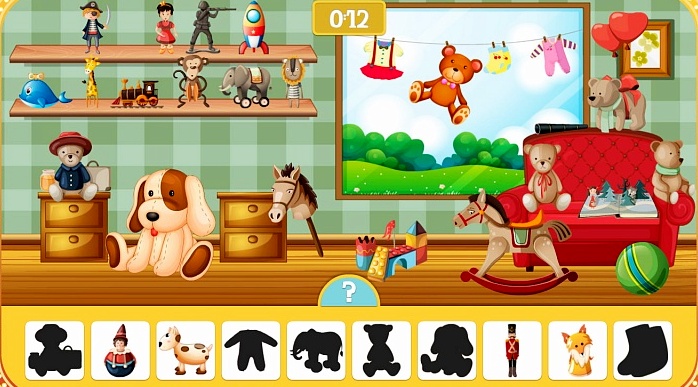 Каждая мама создает уют в доме. Она украшает дом разными красивыми вещами, чтобы всем членам семьи было приятно находиться дома. Давайте и мы с вами сделаем что-нибудь красивое для дома, чтобы порадовать себя и маму.Сшейте красивые кухонные полотенца - они пригодятся маме, когда она будет готовить вкусности на кухне. Соедините линиями лоскутики с тканями, чтобы рисунок совпал.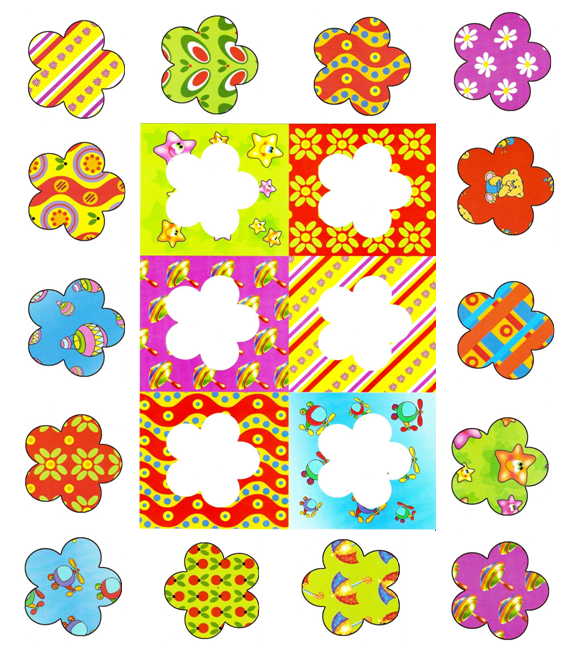 Очень красиво получилось у нас - мамы будут довольны!Любую маму радует послушание своего ребенка. А ведь, согласитесь, ребята - послушным быть несложно. И помочь самому родному человеку - маме - тоже несложно! Так давайте будем это с вами с радостью делать, и наши мамы будут счастливы!Помогите маме успокоить малыша. Пройдите сложный лабиринт в поисках погремушки для младшего братика. Только не торопитесь - внимательно продумывайте свои ходы и закрасьте правильный путь.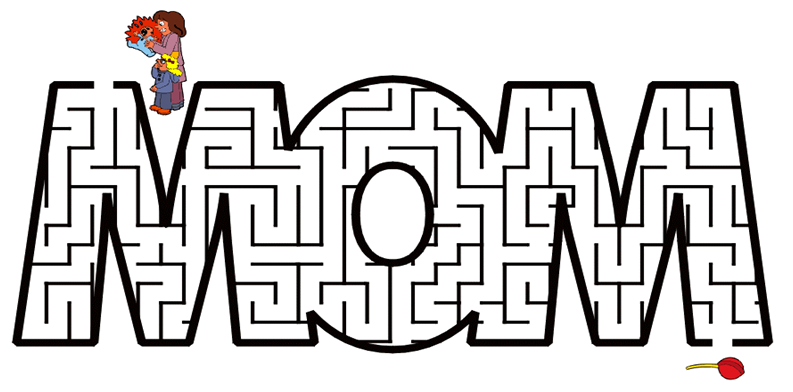 Молодцы, ребята – вы хорошие помощники своим мамам!На этой картинке мальчик убрался в своей комнате, сделал уроки, покормил домашних животных и ждет возвращения мамы с работы домой. Найдите 9 отличий на двух картинках и обведите их в кружок.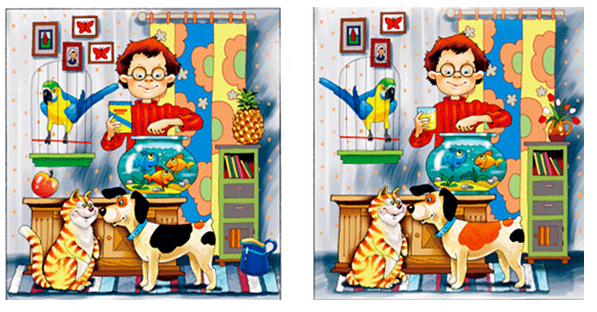 Восстановите стихотворение детского писателя Эдуарда Успенского, и вы узнаете, как мальчики мечтают помогать мамам! Мамы никогда не жалеют для нас ни времени, ни сил, потому что безгранично любят. Вы очень много сделали для мамы, и теперь мама хочет приготовить вам сюрприз.Соедините точки от 1 до 60, и вы узнаете, что за сюрприз вам приготовила мама.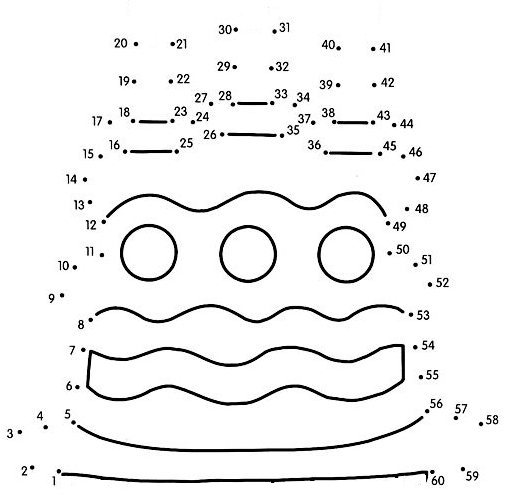 А какое лакомство оставила мама детям в рассказе Н. Носова «Мишкина каша», когда уехала на пару дней по делам? Найдите правильный ответ и обведите его.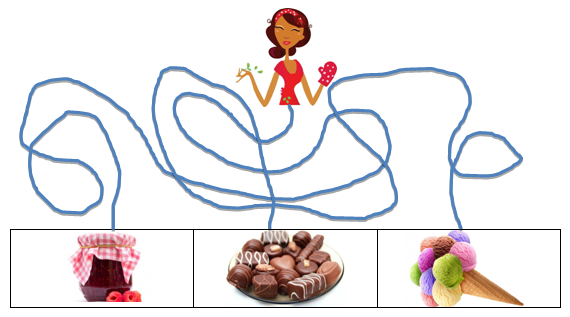 На работе бывает очень нелегко,  и любая мама устает, но дома она всегда найдет время поговорить со своим ребенком, поможет сделать ему уроки, узнает, как прошел его день. И вы обязательно, ребята, рассказывайте своим мамам все, что хотите, все, что вас радует или, наоборот, тревожит. Мама всегда разделит с вами радость или поможет преодолеть трудный этап.Назовите предметы, которые  находятся в сумке у мамы девочки Лизы, и вы узнаете, кем она работает. Запишите названия предметов и профессию мамы.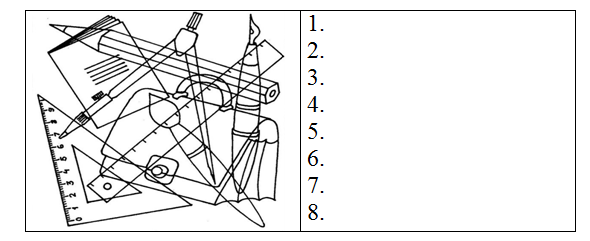 Мама Лизы работает _____________________________________________________Маме, как и любому человеку нужен отдых. И это не только сон. Отдыхать можно по-разному: у кого-то есть хобби, и он посвящает свое свободное время этому. Для кого-то отдых - это поход в гости. А мы с вами сейчас узнаем, как отдыхает мама мальчика Пети. Посмотрите, как она красиво выглядит! 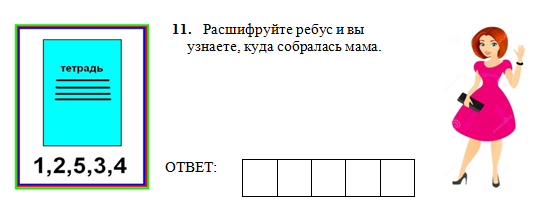 Мама... Всё, что относится к маме - всегда наполнено любовью... 
Ничто несравнимо с силой материнской любви. Ради своего ребенка мама готова на все!  Да вы и сами, ребята, это знаете – насколько сильно любят вас мамы.  Разгадайте кроссворд и вы узнаете, что отдала единственному сыну мама в одной поучительной притче, чтобы сын был счастлив.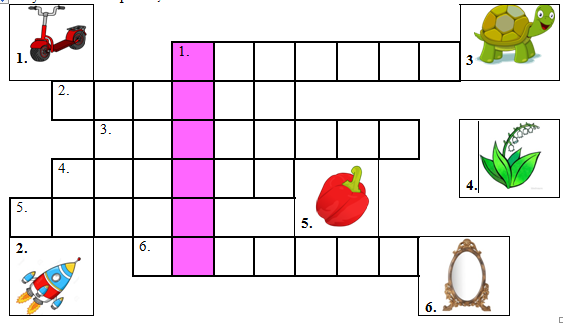 Запомните, ребята – дороже и ближе мамы никого нет. Мама действительно самый близкий человек и надежный друг. Мама всегда поймет и поможет, чего бы ей этого не стоило. Потому что мы для мамы всегда дети, сколько бы лет нам не исполнилось. Главное, нужно  ценить и любить своих мам. Им это очень нужно!Давайте подарим мамам красивую открытку - летнюю и яркую. Мамы будут любоваться вашим подарком, и согреваться в холодные в зимние вечера.Закрасьте фигуры под номером 1 – СВЕТЛО-ЗЕЛЕНЫМ  цветом, фигуры под номером 2 – ЖЕЛТЫМ цветом, фигуры под номером 3 – ГОЛУБЫМ цветом, фигуры под номером 4 – ТЕМНО-СИНИМ цветом, фигуры под номером 5 – ТЕМНО-ЗЕЛЕНЫМ цветом, фигуры под номером 6 – РОЗОВЫМ цветом.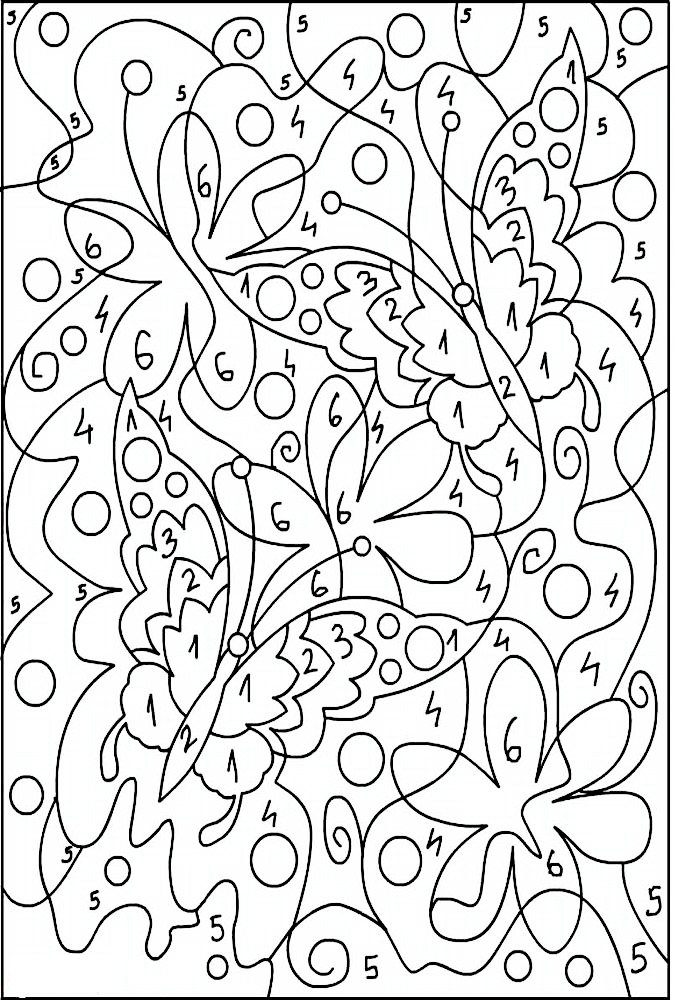 Упакуйте свой подарок в красивую упаковку. Зачеркните одинаковые все подарки Обведите в круг ту коробку, которая останется без пары.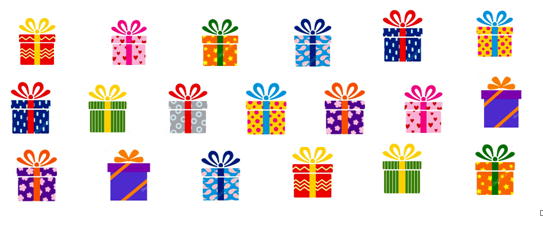 15. Поздравьте свою маму с замечательным праздником! Напишите ей ласковое пожелание. Можете это сделать в стихах. Ну что ж, друзья! Наступило время прощаться! Поздравляю всех мам с праздником! Пусть каждая семья будет счастлива! Я был очень рад познакомиться с Вами и Вашими замечательными мамами!До новых встреч, друзья!                                            Ваш друг, воробышек Кеша.Мне мама приносит
Игрушки, конфеты,
Но маму люблю я
Совсем не за это.
Веселые песни
Она напевает,
Нам скучно вдвоем
Никогда не бывает.Я ей открываю
Свои все секреты.
Но маму люблю я
Не только за это.
Люблю свою маму,
Скажу я вам прямо,
Ну просто за то,
Что она моя МАМА!Если был бы я ______________–
Я бы не ______________  терял!
Я б на улице не _____________,
Я б _______________   постирал,
Я бы вымыл в ___________  пол,
Я бы в комнате  _____________,
Перемыл бы __________, ложки,
Сам начистил бы   ___________,
Все ____________   игрушки сам
Я б расставил по ____________!
Отчего я не девчонка?
Я бы ____________    так помог!
____________  сразу бы сказала:
«Молодчина ты, ____________!»времяЕсли был бы я ______________–
Я бы не ______________  терял!
Я б на улице не _____________,
Я б _______________   постирал,
Я бы вымыл в ___________  пол,
Я бы в комнате  _____________,
Перемыл бы __________, ложки,
Сам начистил бы   ___________,
Все ____________   игрушки сам
Я б расставил по ____________!
Отчего я не девчонка?
Я бы ____________    так помог!
____________  сразу бы сказала:
«Молодчина ты, ____________!»рубашкидевчонкойЕсли был бы я ______________–
Я бы не ______________  терял!
Я б на улице не _____________,
Я б _______________   постирал,
Я бы вымыл в ___________  пол,
Я бы в комнате  _____________,
Перемыл бы __________, ложки,
Сам начистил бы   ___________,
Все ____________   игрушки сам
Я б расставил по ____________!
Отчего я не девчонка?
Я бы ____________    так помог!
____________  сразу бы сказала:
«Молодчина ты, ____________!»кухнеЕсли был бы я ______________–
Я бы не ______________  терял!
Я б на улице не _____________,
Я б _______________   постирал,
Я бы вымыл в ___________  пол,
Я бы в комнате  _____________,
Перемыл бы __________, ложки,
Сам начистил бы   ___________,
Все ____________   игрушки сам
Я б расставил по ____________!
Отчего я не девчонка?
Я бы ____________    так помог!
____________  сразу бы сказала:
«Молодчина ты, ____________!»подмёлпрыгалЕсли был бы я ______________–
Я бы не ______________  терял!
Я б на улице не _____________,
Я б _______________   постирал,
Я бы вымыл в ___________  пол,
Я бы в комнате  _____________,
Перемыл бы __________, ложки,
Сам начистил бы   ___________,
Все ____________   игрушки сам
Я б расставил по ____________!
Отчего я не девчонка?
Я бы ____________    так помог!
____________  сразу бы сказала:
«Молодчина ты, ____________!»своиЕсли был бы я ______________–
Я бы не ______________  терял!
Я б на улице не _____________,
Я б _______________   постирал,
Я бы вымыл в ___________  пол,
Я бы в комнате  _____________,
Перемыл бы __________, ложки,
Сам начистил бы   ___________,
Все ____________   игрушки сам
Я б расставил по ____________!
Отчего я не девчонка?
Я бы ____________    так помог!
____________  сразу бы сказала:
«Молодчина ты, ____________!»местамкартошкиЕсли был бы я ______________–
Я бы не ______________  терял!
Я б на улице не _____________,
Я б _______________   постирал,
Я бы вымыл в ___________  пол,
Я бы в комнате  _____________,
Перемыл бы __________, ложки,
Сам начистил бы   ___________,
Все ____________   игрушки сам
Я б расставил по ____________!
Отчего я не девчонка?
Я бы ____________    так помог!
____________  сразу бы сказала:
«Молодчина ты, ____________!»чашкиЕсли был бы я ______________–
Я бы не ______________  терял!
Я б на улице не _____________,
Я б _______________   постирал,
Я бы вымыл в ___________  пол,
Я бы в комнате  _____________,
Перемыл бы __________, ложки,
Сам начистил бы   ___________,
Все ____________   игрушки сам
Я б расставил по ____________!
Отчего я не девчонка?
Я бы ____________    так помог!
____________  сразу бы сказала:
«Молодчина ты, ____________!»мамеМамаЕсли был бы я ______________–
Я бы не ______________  терял!
Я б на улице не _____________,
Я б _______________   постирал,
Я бы вымыл в ___________  пол,
Я бы в комнате  _____________,
Перемыл бы __________, ложки,
Сам начистил бы   ___________,
Все ____________   игрушки сам
Я б расставил по ____________!
Отчего я не девчонка?
Я бы ____________    так помог!
____________  сразу бы сказала:
«Молодчина ты, ____________!»сынок